1.1 Identificador del producto.Nombre del producto:     SPRAY GRASA BLANCA CON P.T.F.E. Y CERAMICACódigo del producto:       44400Tipo de producto:           Libricante en grasaVaporizador:                  Aerosol1.2 Usos pertinentes identificados de la mezcla y usos desaconsejados.Lubricante Usos desaconsejados:Usos distintos a los aconsejados.1.3 Datos del proveedor de la ficha de datos de seguridad.Empresa:	TECH PARTS TRADING S.L.Dirección:	Pza. maragall 8Población:	08041 BARCELONAProvincia:	BARCELONA (ESPAÑA)Teléfono: 	+34 930006875E-mail:	info@tptsl.comWeb:	www.win-gold.es1.4 Teléfono de emergencia: +34 930006875 (Solo disponible en horario de oficina)2.1 Clasificación de la mezcla.Clasificación según reglamento (UE) No. 1272/2008(CLP)Aerosol 1                   H222;H229Texto completo de las frases H: ver sección 162.2 Elementos de la etiqueta. ..Etiquetado conforme al Reglamento (EU)  No 1272/2008:Pictogramas:Palabra de advertencia:PeligroFrases H:H222		Aeroso extremadamentel inflamable.H229		Recipiente a presión: Puede reventar si se calienta.Frases P:P210		Mantener alejado del calor, de superficies calientes, de chispas, de llamas abiertas y de cualquier otra fuente de ignición. No fumar.P211		No pulverizar sobre una llama abierta u otra fuente de ignición.P251		No perforar ni quemar, incluso después de su uso.P410+P412	Proteger de la luz del sol. No exponer a temperaturas superiores a 50 oC/122oF.Indicaciones de peligro suplementarias:Reservado exclusivamente a usuarios profesionales.2.3 Otros peligros.En condiciones de uso normal y en su forma original, el producto no tiene ningún otro efecto negativo para la salud y el medio ambiente.3.1 Sustancias.No aplicable3.2 Mezclas.Esta mexcla np contiene ninguna sustancia a mencionar según los criterios de la sección 3.2 del Anexo II del reglamento REACH4.1 Descripción de los primeros auxilios.En los casos de duda, o cuando persistan los síntomas de malestar, solicitar atención médica. No administrar nunca nada por vía oral a personas que se encuentre inconscientes.Inhalación.Situar al accidentado al aire libre, mantenerle caliente y en reposo, si la respiración es irregular o se detiene, practicar respiración artificial. No administrar nada  por la  boca. Si está inconsciente, ponerle en una posición adecuada y buscar ayuda médica.Contacto con los ojos.En caso de llevar lentes de contacto, quitarlas. Lavar abundantemente los ojos con agua limpia y fresca durante, por lo menos, 10 minutos, tirando hacia arriba de los párpados y buscar asistencia médica.Contacto con la piel.Quitar la ropa contaminada. Lavar la piel vigorosamente con agua y jabón o un limpiador de piel adecuado. NUNCA utilizar disolventes o diluyentes.Ingestión.Si accidentalmente se ha ingerido, buscar inmediatamente atención médica. Mantenerle en reposo. NUNCA provocar el vómito.4.2 Principales síntomas y efectos, agudos y retardados.No se conocen efectos agudos o retardados derivados de la exposición al producto.4.3 Indicación de toda atención médica y de los tratamientos especiales que deban dispensarse inmediatamente.En los casos de duda, o cuando persistan los síntomas de malestar, solicitar atención médica. No administrar nunca nada por vía oral a personas que se encuentre inconscientes.El producto es extremadamente inflamable, puede producir o agravar considerablemente un incendio, se deben tomar las medidas de prevención necesarias y evitar riesgos. En caso de incendio se recomiendan las siguientes medidas:5.1 Medios de extinción.Medios de extinción recomendados.Polvo extintor o CO2. En caso de incendios más graves también espuma resistente al alcohol y agua pulverizada. No usar para la extinción chorro directo de agua.5.2 Peligros específicos derivados de la mezcla.Riesgos especiales.El fuego puede producir un espeso humo negro. Como consecuencia de la descomposición térmica, pueden formarse productos peligrosos: monóxido de carbono, dióxido de carbono. La exposición a los productos de combustión o descomposición puede ser perjudicial para la salud.5.3 Recomendaciones para el personal de lucha contra incendios.Refrigerar con agua los tanques, cisternas o recipientes próximos a la fuente de calor o fuego. Tener en cuenta la dirección del viento. Evitar que los productos utilizados en la lucha contra incendio, pasen a desagües, alcantarillas o cursos de agua.Equipo de protección contra incendios.Según la magnitud del incendio, puede ser necesario el uso de trajes de protección contra el calor, equipo respiratorio autónomo, guantes,  gafas protectoras o máscaras faciales y botas. 6.1 Precauciones personales, equipo de protección y procedimientos de emergencia.Eliminar los posibles puntos de ignición y cargas electroestáticas, ventilar la zona. No fumar. Evitar respirar los vapores.Para control de exposición y medidas de protección individual, ver epígrafe 8.6.2 Precauciones relativas al medio ambiente.Evitar la contaminación de desagües, aguas superficiales o subterráneas, así como del suelo.6.3 Métodos y material de contención y de limpieza.Recoger el vertido con materiales absorbentes no combustibles (tierra, arena, vermiculita, tierra de diatomeas...). Verter el producto y el absorbente en un contenedor adecuado. La zona contaminada debe limpiarse inmediatamente con un descontaminante adecuado. Echar el descontaminante a los restos y dejarlo durante varios días hasta que no se produzca reacción, en un envase sin cerrar.6.4 Referencia a otras secciones.Para control de exposición y medidas de protección individual, ver epígrafe 8.Para la eliminación de los residuos, seguir las recomendaciones del epígrafe 13.7.1 Precauciones para una manipulación segura.Lavarse las manos y otras zonas expuestas con un jabón suave y con agua antes de comer, beber y fumar o de abandonar el trabajo. Garantizar una buena ventilación de la zona de trabajo para evitar la formación de vapores.7.2 Condiciones de almacenamiento seguro, incluidas posibles incompatibilidades.Almacenar según la legislación local. Observar las indicaciones de la etiqueta. Almacenar los envases entre 5 y 35 C, en un lugar seco y bien ventilado, lejos de fuentes de calor y de la luz solar directa. Mantener lejos de puntos de ignición. Mantener lejos de agentes oxidantes y de materiales fuertemente ácidos o alcalinos. No fumar. Evitar la entrada a personas no autorizadas. Una vez abiertos los envases, han de volverse a cerrar cuidadosamente y colocarlos verticalmente para evitar derrames.Clasificación y cantidad umbral de almacenaje de acuerdo con el Anexo I de la Directiva 2012/18/UE (SEVESO III):7.3 Usos específicos finales.Aerosol lubricante afloja todo.8.1 Parámetros de control.No se dispone de más información8.2 Controles de la exposición.Equipo de protección individual : Evitar toda exposición inútil. Protección de las manos : Llevar guantes de protección Protección ocular : Gafas químicas o gafas de seguridad Protección de las vías respiratorias : Llevar una máscara adecuada Información adicional : No comer, beber ni fumar durante la utilización9.1 Información sobre propiedades físicas y químicas básicas.Aspecto:AEROSOLColor: INCOLOROOlor:CARACTERISTICOUmbral olfativo:N.D./N.A.pH:N.D./N.A.Punto de Fusión:N.D./N.A.Punto/intervalo de ebullición: -0,6 ºCPunto de inflamación: -49 ºCTasa de evaporación: N.D./N.A.Inflamabilidad (sólido, gas): N.D./N.A.Límite inferior de explosión: N.D./N.A.Límite superior de explosión: N.D./N.A.Presión de vapor: 0,129Densidad de vapor:N.D./N.A.Densidad relativa:0.9  g/cm3Solubilidad:N.D./N.A.Liposolubilidad:  N.D./N.A.Hidrosolubilidad:  N.D./N.A.Coeficiente de reparto (n-octanol/agua): N.D./N.A.Temperatura de autoinflamación:  N.D./N.A.Temperatura de descomposición:  N.D./N.A.Viscosidad:  N.D./N.A.Propiedades explosivas:  N.D./N.A.Propiedades comburentes: N.D./N.A.N.D./N.A.= No Disponible/No Aplicable debido a la naturaleza del producto.9.2. Información adicional.Contenido de COV (p/p): 95,73 %Contenido de COV: 861,57 g/l10.1 Reactividad.El producto no presenta peligros debido a su reactividad.10.2 Estabilidad química.Estable bajo las condiciones de manipulación y almacenamiento recomendadas (ver epígrafe 7).10.3 Posibilidad de reacciones peligrosas.El producto no presenta posibilidad de reacciones peligrosas.10.4 Condiciones que deben evitarse.Evitar cualquier tipo de manipulación incorrecta.10.5 Materiales incompatibles.Mantener alejado de agentes oxidantes y de materiales fuertemente  alcalinos o ácidos, a fin de evitar reacciones exotérmicas.10.6 Productos de descomposición peligrosos.No se descompone si se destina a los usos previstos.11.1 Información sobre los efectos toxicológicos.El contacto repetido o prolongado con el producto, puede causar la eliminación de la grasa de la piel, dando lugar a una dermatitis de contacto no alérgica y a que se absorba el producto a través de la piel.Las salpicaduras en los ojos pueden causar irritación y daños reversibles..a) toxicidad aguda;Datos no concluyentes para la clasificación.b) irritación;Datos no concluyentes para la clasificación.c) corrosividad;Datos no concluyentes para la clasificación.d) sensibilización;Datos no concluyentes para la clasificación.e) toxicidad por dosis repetidas;Datos no concluyentes para la clasificación.f) carcinogenicidad;Datos no concluyentes para la clasificación.g) mutagenicidad;Datos no concluyentes para la clasificación.h) toxicidad para la reproducción;Datos no concluyentes para la clasificación.12.1 Toxicidad.No se dispone de información relativa a la Ecotoxicidad de las sustancias presentes.12.2 Persistencia y degradabilidad.No existe información disponible sobre la persistencia y degradabilidad del producto.12.3 Potencial de Bioacumulación.Información sobre la bioacumulación de las sustancias presentes.12.4 Movilidad en el suelo.No existe información disponible sobre la movilidad en el suelo.No se debe permitir que el producto pase a las alcantarillas o a cursos de agua.Evitar la penetración en el terreno.12.5 Resultados de  y mPmB.No existe información disponible sobre la valoración PBT y mPmB del producto.12.6 Otros efectos adversos.No existe información disponible sobre otros efectos adversos para el medio ambiente.13.1 Métodos para el tratamiento de residuos.No se permite su vertido en alcantarillas o cursos de agua. Los residuos y envases vacíos deben manipularse y eliminarse de acuerdo con las legislaciones local/nacional vigentes.Seguir las disposiciones de la Directiva 2008/98/CE  respecto a la gestión de residuos.Transportar siguiendo las normas ADR/TPC para el transporte por carretera, las RID por ferrocarril, las IMDG por mar y las ICAO/IATA para transporte aéreo.Tierra: Transporte por carretera: ADR, Transporte por ferrocarril: RID.Documentación de transporte: Carta de porte e Instrucciones escritas.Mar: Transporte por barco: IMDG.Documentación de transporte: Conocimiento de embarque.Aire: Transporte en avión: IATA/ICAO.Documento de transporte: Conocimiento aéreo.14.1 Número ONU.Nº UN: UN195014.2 Designación oficial de transporte de las Naciones Unidas.Descripción: UN 1950, AEROSOLES, 2.1, (D)14.3 Clase(s) de peligro para el transporte.Clase(s): 214.4 Grupo de embalaje.Grupo de embalaje: No aplicable.14.5 Peligros para el medio ambiente.Contaminante marino: No14.6 Precauciones particulares para los usuarios.Etiquetas: 2.1Número de peligro: No aplicable.ADR cantidad limitada: 1 LTransporte por barco, FEm - Fichas de emergencia (F – Incendio, S – Derrames): F-D,S-UActuar según el punto 6.14.7 Transporte a granel con arreglo al anexo II del Convenio Marpol 73/78 y del Código IBC.El producto no está afectado por el transporte a granel en buques.15.1 Reglamentación y legislación en materia de seguridad, salud y medio ambiente específicas para la mezcla.El producto no está afectado por el Reglamento (CE) no 1005/2009 del Parlamento Europeo y del Consejo, de 16 de septiembre de 2009, sobre las sustancias que agotan la capa de ozono.Consultar el anexo I de la Directiva 96/82/CE del Consejo relativa al control de los riesgos inherentes a los accidentes graves en los que intervengan sustancias peligrosas y el Reglamento (CE) No 689/2008 del Parlamento Europeo y del Consejo, de 17 de junio de 2008, relativo a la exportación e importación de productos químicos peligrosos y sus posteriores actualizaciones.Clasificación del producto de acuerdo con el Anexo I de la Directiva 2012/18/UE (SEVESO III): P2El producto no está afectado por el Reglamento (UE) No 528/2012 relativo a la comercialización y el uso de los biocidas.El producto no se encuentra afectado por el procedimiento establecido en el Reglamento (UE) No 649/2012, relativo a la exportación e importación de productos químicos peligrosos.15.2 Evaluación de la seguridad química.No se ha llevado a cabo una evaluación de la seguridad química del producto.Texto completo de las frases R que aparecen en el epígrafe 3:R10		Inflamable.R12		Extremadamente inflamable.R66		La exposición repetida puede provocar sequedad o formación de grietas en la piel.Texto completo de las frases H que aparecen en el epígrafe 3:H222		Aerosol extremadamente inflamable.H229		Recipiente a presión; peligro de explosión en caso de calentamiento.Se aconseja realizar formación básica con respecto a seguridad e higiene laboral para realizar una correcta manipulación del producto.Etiquetado conforme a la Directiva 1999/45/CE:Símbolos:Frases R:R12		Extremadamente inflamable.Frases S:S2		Manténgase fuera del alcance de los niños.S9		Consérvese el recipiente en lugar bien ventilado.S16		Conservar alejado de toda llama o fuente de chispas - No fumar.S23		No respirar los gases/humos/vapores/aerosoles [denominación(es) adecuada(s) a especificar por el fabricante].S33		Evítese la acumulación de cargas electroestáticas.S38		En caso de ventilación insuficiente, úsese equipo respiratorio adecuado.S43		En caso de incendio, utilizar ... (los medios de extinción los debe especificar el fabricante). (Si el agua aumenta el riesgo, se deberá añadir: «No usar nunca agua»).S60		Elimínense el producto y su recipiente como residuos peligrosos..Otras frases:Recipiente a presión. Protéjase de los rayos solares y evítese exponerlo a temperaturas superiores a 50 ºC. No perforar ni quemar, incluso después de usado.No vaporizar hacia una llama o cuerpo incandescente.Reservado exclusivamente a usuarios profesionales.Información sobre el Inventario TSCA (Toxic Substances Control Act) USA:Sistema de calificación de riesgo NFPA 704:La información facilitada en esta ficha de Datos de Seguridad ha sido redactada de acuerdo con el REGLAMENTO (UE) No 453/2010 DE LA COMISIÓN de 20 de mayo de 2010 por el que se modifica el Reglamento (CE) nº 1907/2006 DEL PARLAMENTO EUROPEO Y DEL CONSEJO de 18 de diciembre de 2006 relativo al registro, la evaluación, la autorización y la restricción de las sustancias y preparados químicos (REACH), por el que se crea  de Sustancias y Preparados Químicos, se modifica la Directiva 1999/45/CE y se derogan el Reglamento (CEE) nº 793/93 del Consejo y el Reglamento (CE) nº 1488/94 de la Comisión así como la Directiva 76/769/CEE del Consejo y las Directivas 91/155/CEE, 93/67/CEE, 93/105/CE y 2000/21/CE de la Comisión.Abreviaturas y acronimos:ATP:Adaptation to technical ProgressBw: BodyweightCas No:Chemical Abstracts Service numberCLP: Classification Labelling and Packaging RegulationDNEL:Derived No-effect LevelES: Exposure scenarioEC: European CommissionEC No: European Chemical number: EINECS,ELINCS or NLPECHA: European Chemical AgencyEEC: European Economic CommunityEINECS:European Inventory of existing Comercial Chemical SubstancesEILINCS:European List of Notified Chemical SubstancesERC: Environmental Release CategoryEU: European UnionGLP: Good Laboratory PracticeLC50: Lethal concentration, 50%SECCIÓN 1: IDENTIFICACIÓN DE LA MEZCLA Y DE  EMPRESA.SECCIÓN 2: IDENTIFICACIÓN DE LOS PELIGROS.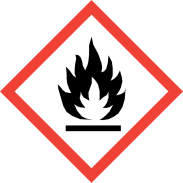 SECCIÓN 3: COMPOSICIÓN/INFORMACIÓN SOBRE LOS COMPONENTES.SECCIÓN 4: PRIMEROS AUXILIOS.SECCIÓN 5: MEDIDAS DE LUCHA CONTRA INCENDIOS.SECCIÓN 6: MEDIDAS EN CASO DE VERTIDO ACCIDENTAL.SECCIÓN 7: MANIPULACIÓN Y ALMACENAMIENTO.Cantidad umbral (toneladas) a efectos de aplicación de losCantidad umbral (toneladas) a efectos de aplicación de losCódigoDescripciónrequisitos de nivel inferiorrequisitos de nivel superiorP2GASES INFLAMABLES1050SECCIÓN 8: CONTROLES DE EXPOSICIÓN/PROTECCIÓN INDIVIDUAL.SECCIÓN 9: PROPIEDADES FÍSICAS Y QUÍMICAS.SECCIÓN 10: ESTABILIDAD Y REACTIVIDAD.SECCIÓN 11: INFORMACIÓN TOXICOLÓGICA.SECCIÓN 12: INFORMACIÓN ECOLÓGICA.NombreNombreBioacumulaciónBioacumulaciónBioacumulaciónBioacumulaciónNombreNombreLog PowBCFNOECsNivelSPRAY GRASA CON PTFE Y CERAMICASPRAY GRASA CON PTFE Y CERAMICA-No establecido-No establecidoSECCIÓN 13: CONSIDERACIONES RELATIVAS A LA ELIMINACIÓN.SECCIÓN 14: INFORMACIÓN RELATIVA AL TRANSPORTE.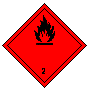 SECCIÓN 15: INFORMACIÓN REGLAMENTARIA.SECCIÓN 16: OTRA INFORMACIÓN.F+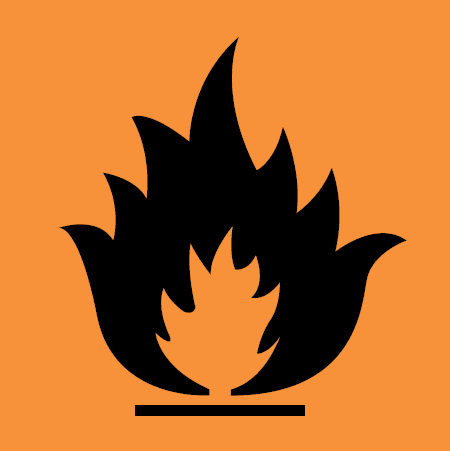 Extremadamente inflamableN. CASNombreEstado68512-91-4Registrada124-18-5DECANERegistrada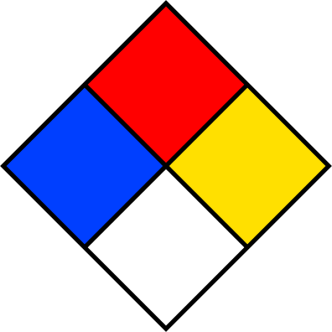 Riesgo - Salud: 0 (Material normal)Inflamabilidad: 4 (Menor de 73°F)Reactividad: 0 (Estable)